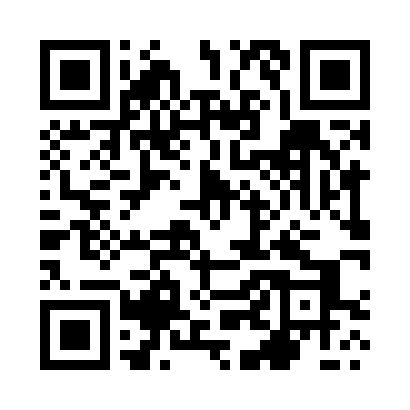 Prayer times for Golaczewy, PolandMon 1 Apr 2024 - Tue 30 Apr 2024High Latitude Method: Angle Based RulePrayer Calculation Method: Muslim World LeagueAsar Calculation Method: HanafiPrayer times provided by https://www.salahtimes.comDateDayFajrSunriseDhuhrAsrMaghribIsha1Mon4:226:1712:455:127:149:022Tue4:196:1512:455:147:169:043Wed4:166:1212:445:157:179:064Thu4:146:1012:445:167:199:085Fri4:116:0812:445:177:209:106Sat4:086:0612:435:187:229:137Sun4:056:0412:435:197:239:158Mon4:026:0212:435:207:259:179Tue4:006:0012:435:217:279:1910Wed3:575:5712:425:237:289:2111Thu3:545:5512:425:247:309:2412Fri3:515:5312:425:257:319:2613Sat3:485:5112:425:267:339:2814Sun3:455:4912:415:277:359:3015Mon3:435:4712:415:287:369:3316Tue3:405:4512:415:297:389:3517Wed3:375:4312:415:307:399:3718Thu3:345:4112:405:317:419:4019Fri3:315:3912:405:327:439:4220Sat3:285:3712:405:337:449:4521Sun3:255:3512:405:347:469:4722Mon3:225:3312:405:357:479:5023Tue3:195:3112:395:367:499:5224Wed3:165:2912:395:377:509:5525Thu3:135:2712:395:387:529:5726Fri3:105:2512:395:397:5410:0027Sat3:065:2312:395:407:5510:0328Sun3:035:2112:395:417:5710:0529Mon3:005:1912:385:427:5810:0830Tue2:575:1812:385:438:0010:11